PREFEITURA MUNICIPAL DE CARATINGA/MG - Extrato de Resultado – Pregão Presencial nº. 88/2019. Objeto: Aquisição de medicamentos de uso veterinário, rações e utensílios para manutenção Centro de Zoonoses/Canil Municipal. Vencedor com menor preço por item: EMIRALDO ALVES DINIZ – itens: 01 e 03. Valor global final: R$ 35.880,00 (trinta e cinco mil oitocentos e oitenta reais); RONALDO TEIXEIRA DE JESUS – ME – itens: 2, 4, 5, 6, 7, 8, 9, 10, 11, 12, 13, 14 e 15. Valor global final: R$ 24.043,00 (vinte e quatro mil quarenta e três reais). Caratinga/MG, 08 de outubro de 2019. Bruno César Veríssimo Gomes – Pregoeiro. 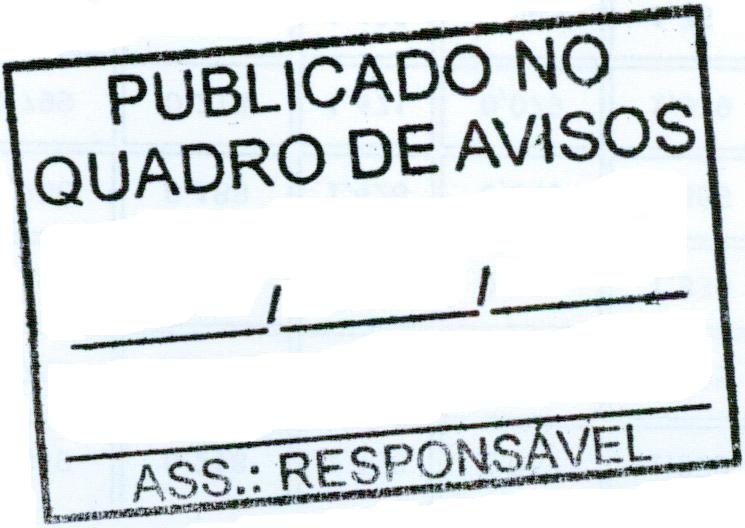 